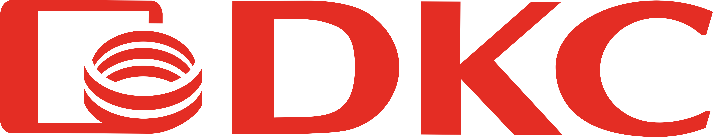 Уважаемые партнёры!Компания «ЭТМ» совместно с компанией DKC приглашает Вас принять участие в конференции:«Автоматизация технологических процессов»Конференция состоятся: 22 мая 2024 года в г. Липецкпо адресу: ул. 50 лет НЛМК д.6 БВ конференц-зале OPENHOUSE   Для подтверждения участия в конференции необходимо до 22 мая 2023 года пройти регистрацию на сайте:http://www.etm.ru/events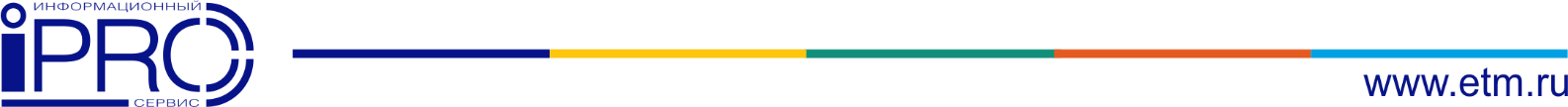 13:00-13:30
Регистрация участников.  Приветственный кофе –брейк.13:30-14:00Приветственное слово компании ЭТМ.  «Компания –ЭТМ долгосрочный партнер!»Спикер:  Иван Шандрыгин, Региональный директор .14:00 - 15:30 Оборудование ДКС для Автоматизации технологических процессов. Автоматические выключатели YON, пускорегулирующая аппаратура, щитовое оборудование. Спикер:  Полубнев Е., Куликов А.15:30-16:00Перерыв, обед.16:00-17.00Клеммы на DIN-рейку "Nuputuk», ИБП. Новинки продукции ДКС. Спикер:  Полубнев Е., Куликов А.17:00 – 17:30Розыгрыш призов. 17.30 - 20:00 Подведение итогов встречи. Фуршет.